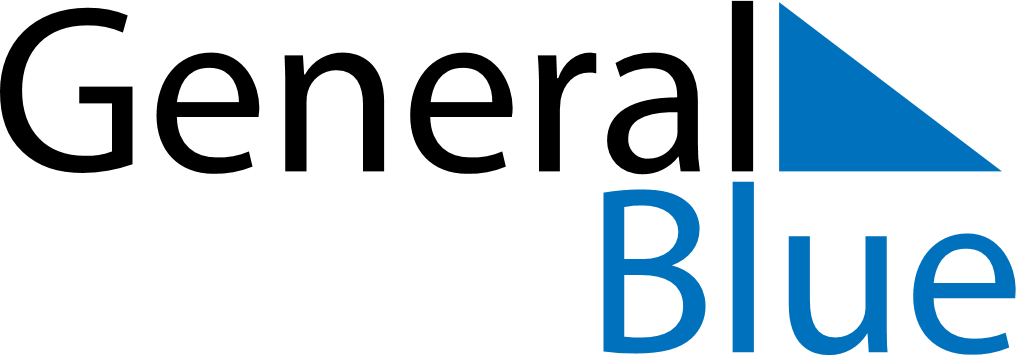 2027 – Q4Belgium  2027 – Q4Belgium  2027 – Q4Belgium  2027 – Q4Belgium  2027 – Q4Belgium  OctoberOctoberOctoberOctoberOctoberOctoberOctoberMondayTuesdayWednesdayThursdayFridaySaturdaySunday12345678910111213141516171819202122232425262728293031NovemberNovemberNovemberNovemberNovemberNovemberNovemberMondayTuesdayWednesdayThursdayFridaySaturdaySunday123456789101112131415161718192021222324252627282930DecemberDecemberDecemberDecemberDecemberDecemberDecemberMondayTuesdayWednesdayThursdayFridaySaturdaySunday12345678910111213141516171819202122232425262728293031Nov 1: All Saints’ DayNov 2: All Souls’ DayNov 11: ArmisticeNov 15: Fête du RoiDec 6: Saint NicholasDec 25: Christmas Day